Add the medication into the RX module. Add Sample Medication into the Note section Save but do not send to the pharmacy. 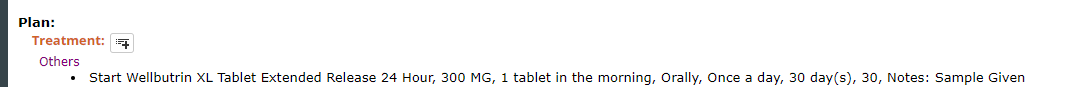 